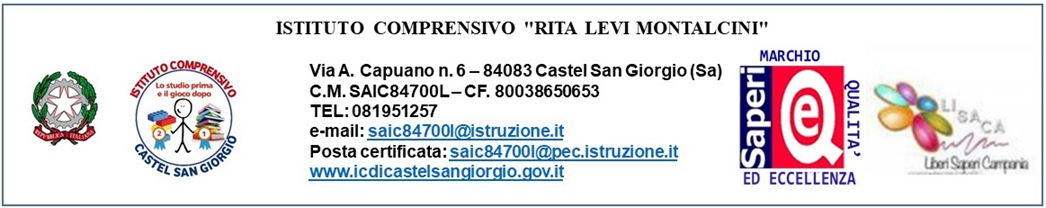 SCHEDA DI MONITORAGGIO ALUNNI DSA SCUOLA PRIMARIAA.S. 2019//2020Rif. PDM: INCLUSIONE E DIFFERENZIAZIONE/ Riduzione della distanza, in termini di apprendimento, tra gli alunni con Disturbo Specifico dell’Apprendimento e il resto della classe.*Scheda da compilare a cura del Coordinatore di classeL’ALUNNOGRIGLIE DI VALUTAZIONE:1. Griglia unica di valutazione delle prove a distanza2. Griglia unica di osservazione delle competenze delle attività didattiche a distanzaCastel San Giorgio,                                                                                I docentiREGISTRAZIONE DATI OSSERVAZIONE FINALEUtile per verificare e valutare l’efficacia degli interventi didattici progettati e indicati nel PDP ad inizio anno scolastico. Raccolta dei dati effettuata dai docenti del Consiglio di classeCOGNOME NOME CLASSE Certificazione del disturbo DSA(Ente che ha rilasciato la documentazione, data e diagnosi)________________________________________________________________________________________________________________________________________________________________________________________________________Griglia unica di valutazione delle prove a distanzaGriglia unica di valutazione delle prove a distanzaGriglia unica di valutazione delle prove a distanzaGriglia unica di valutazione delle prove a distanzaGriglia unica di valutazione delle prove a distanzaGriglia unica di valutazione delle prove a distanzaDescrittori di osservazioneNullo1Insufficiente2Sufficiente3Buono4Ottimo5Padronanza del linguaggio e dei linguaggi specificiRielaborazione e metodoCompletezza e precisione Competenze disciplinariGriglia unica di osservazione delle attività didattiche a distanzaGriglia unica di osservazione delle attività didattiche a distanzaGriglia unica di osservazione delle attività didattiche a distanzaGriglia unica di osservazione delle attività didattiche a distanzaGriglia unica di osservazione delle attività didattiche a distanzaGriglia unica di osservazione delle attività didattiche a distanzaDescrittori di osservazioneNullo1Insufficiente2Sufficiente3Buono4Ottimo5Assiduità (l’alunno/a prende/non prende parte alle attività proposte)Partecipazione (l’alunno/a partecipa/non partecipa attivamente) Interesse, cura approfondimento (l’alunno/a rispetta tempi, consegne, approfondisce, svolge le attività con attenzione)Capacità di relazione a distanza (l’alunno/a rispetta i turni di parola, sa scegliere i momenti opportuni per il dialogo tra pari e con il/la docente)Valutazione delle prove inviate( l’alunno è puntuale, si impegna, ha cura nella consegna delle prove richieste )D. Non è puntuale